Student Name: _________________________________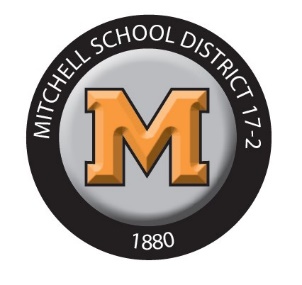 Parent Signature____________________________ 	          Date______________Anticipated Plans -    College      Technical College         Military         WorkforceCareer Interests - ____________________________________________________Courses are subject to availability and will be assigned accordingly. This is a registration form, NOT your schedule. Placement in off campus and dual credit classes MUST be completed through the guidance office when appropriate and available.         Course Registration         Course Registration         Course Registration         Course Registration         Course RegistrationCourse # Course Name/Semester A Course # Course Name/Semester B 1.  4400/4402Government or POLS (for Dual Credit)1. English Elective2. 2. 3.  3. 4. 4. 5. 5. 6. 6. 7. 7. Alternative Course ChoicesAlternative Course ChoicesAlternative Course ChoicesAlternative Course ChoicesAlternative Course ChoicesCourse # Course Name Course Name Course Name Course Name Course Name 1. 1. 2. 2. 3. 3. 4. 4. 5. 5. 6 6 